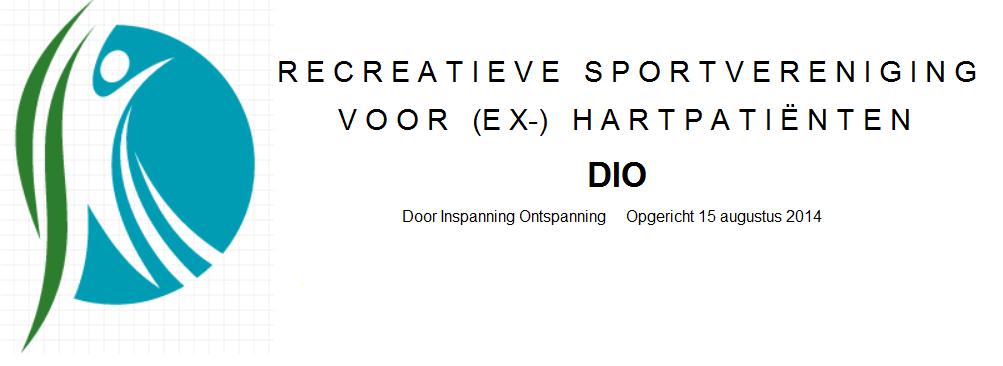 Betreft: doorlopende machtiging Contributie DIOGegevens incassant: 	DIO (Door Inspanning Ontspanning) 				Drumpselaan 5, 4003 HA TielKenmerk incasso: maandelijks contributie DIODoor ondertekening van dit formulier geeft u toestemming aan DIO, tot wederopzegging, om doorlopendeIncasso-opdrachten te sturen naar uw bank om een bedrag voor de maandelijkse contributie van uw rekening af te schrijven en aan uw bank om doorlopend dit bedrag van uw rekening af te schrijven overeenkomstig de opdracht van DIO.Als u het niet eens bent met deze afschrijving kunt u deze laten terugboeken. Neem hiervoor binnen 8 weken na afschrijving contact op met uw bank. Vraag uw bank naar de voorwaarden.                               Groep:	1 / 2a / 2b / 3  (a.u.b. omcirkelen)	ID code:_______________Naam:	________________________________________________Adres:	________________________________________________Postcode:	________________________________________________Woonplaats:	________________________________________________Telefoon:	________________________________________________Mailadres:	________________________________________________Rekeningnummer (IBAN):	________________________________________________Datum:	________________________________________________Handtekening:	________________________________________________